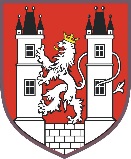 Město Velvary, náměstí Krále Vladislava 1, 237 24 Velvary, IČ 00235105Žádost o poskytnutí programové dotace z rozpočtu města Velvary na rok ............*nestačí-li formulář, pokračujte na samostatném volném listě, který přiložíte* nehodící se škrtněte, pokud byly přílohy 1. a 2. dodány v předchozích letech, netřeba je znovu dokladovat, nedošlo-li ke změnámZávěrečné prohlášeníProhlašuji, že všechny informace uvedené v této žádosti jsou pravdivéDatum podání žádosti……………..Za žadatele: 			_______________________		____________________jméno, příjmení, funkce			podpis ŽADATEL (právnická osoba)ŽADATEL (právnická osoba)Název žadatele: Název žadatele: Právní forma žadatele (spolek, o.p.s., aj.):Právní forma žadatele (spolek, o.p.s., aj.):Sídlo žadatele (ulice, č. p., obec, PSČ):IČO žadatele:Bankovní spojení žadatele:Bankovní spojení žadatele:Osoba oprávněná jednat za žadatele (jméno, funkce, e-mail, telefon):Osoba oprávněná jednat za žadatele (jméno, funkce, e-mail, telefon):Osoby s podílem (obchodní podíl) v právnické osoběOsoby s podílem (obchodní podíl) v právnické osoběOsoby, v nichž má právnická osoba přímý podíl (obchodní podíl) a jeho výšeOsoby, v nichž má právnická osoba přímý podíl (obchodní podíl) a jeho výšeVýstižný profil žadatele (upravte či doplňte dle potřeby, hlavní okruhy je nutné zodpovědět)Náplň činnosti (v čem spočívá, na koho je zaměřena, významné realizované akce, pravidelné tradice atd.)Počet členů a jejich charakteristika (věk, bydliště, složení…)Sídlo (provozuje organizace zařízení či budovu, pokud ano, s jakými náklady, nájemní smlouva)Finanční situace žadatele (z jakých zdrojů provozuje svou činnost, jak na chod přispívají členové, majetkové poměry atd.)Výstižný profil žadatele (upravte či doplňte dle potřeby, hlavní okruhy je nutné zodpovědět)Náplň činnosti (v čem spočívá, na koho je zaměřena, významné realizované akce, pravidelné tradice atd.)Počet členů a jejich charakteristika (věk, bydliště, složení…)Sídlo (provozuje organizace zařízení či budovu, pokud ano, s jakými náklady, nájemní smlouva)Finanční situace žadatele (z jakých zdrojů provozuje svou činnost, jak na chod přispívají členové, majetkové poměry atd.)Předmět žádostiPředmět žádostiPředmět žádostiOblast podpory 
(vyznačte jednu ze dvou oblastí)Příspěvek na činnostPříspěvek na činnostOblast podpory 
(vyznačte jednu ze dvou oblastí)Příspěvek na pořádání projektu/akcePříspěvek na pořádání projektu/akceÚčel, na nějž bude dotace použita:Účel, na nějž bude dotace použita:Účel, na nějž bude dotace použita:Termín / Období realizace akce či činnosti: Termín / Období realizace akce či činnosti: Termín / Období realizace akce či činnosti: Odůvodnění žádosti, včetně předpokládaného přínosu pro město:Odůvodnění žádosti, včetně předpokládaného přínosu pro město:Odůvodnění žádosti, včetně předpokládaného přínosu pro město:Další informace o projektu/akci (vyplňují jen uchazeči o podporu typu B)Komu je projekt/akce určen/a: (pro vlastní členy, vybranou skupinu, širokou veřejnost, věkové skupiny…)Předpokládaný počet účastníků (velvarských/mimovelvarských):Zapojení žadatele do přípravy a organizace projektu:Zapojení veřejnosti do projektu:Tradice projektu/akce:Návaznost na další projekty/akce města:Spolupráce s dalšími organizacemi ve městě:Plánovaná publicita:Další informace:Další informace o projektu/akci (vyplňují jen uchazeči o podporu typu B)Komu je projekt/akce určen/a: (pro vlastní členy, vybranou skupinu, širokou veřejnost, věkové skupiny…)Předpokládaný počet účastníků (velvarských/mimovelvarských):Zapojení žadatele do přípravy a organizace projektu:Zapojení veřejnosti do projektu:Tradice projektu/akce:Návaznost na další projekty/akce města:Spolupráce s dalšími organizacemi ve městě:Plánovaná publicita:Další informace:Další informace o projektu/akci (vyplňují jen uchazeči o podporu typu B)Komu je projekt/akce určen/a: (pro vlastní členy, vybranou skupinu, širokou veřejnost, věkové skupiny…)Předpokládaný počet účastníků (velvarských/mimovelvarských):Zapojení žadatele do přípravy a organizace projektu:Zapojení veřejnosti do projektu:Tradice projektu/akce:Návaznost na další projekty/akce města:Spolupráce s dalšími organizacemi ve městě:Plánovaná publicita:Další informace:Rozpočet akce – předpokládané výdaje: (specifikujte)Rozpočet akce – předpokládané výdaje: (specifikujte)Rozpočet akce – předpokládané příjmy: (specifikujte)Celkové náklady na projekt:	Kč, slovy	Celkové náklady na projekt:	Kč, slovy	Spoluúčast žadatele:	Kč, což je	%z celk. nákladůVýše požadované dotace:	KčVýše požadované dotace:	KčPodíl z celkových nákladů:	%Přílohy žádostiPřílohy žádosti1. Kopie dokladu o právní subjektivitě (doklad o přidělení IČO)ANO/NE*2. Kopie aktuálních stanov nebo jiného zakládacího dokumentu s uvedením statutárního orgánuANO/NE*3. Kopii dokladu o zřízení bankovního účtuANO/NE*4. Další dobrovolné přílohy – upřesněteANO/NE*Projednáno v Radě města Velvary s návrhem:Schváleno dne, podpis:Veřejnoprávní smlouva uzavřena:ANO – dneNEDotace poskytnuta dne:Vyúčtování předloženo dne: